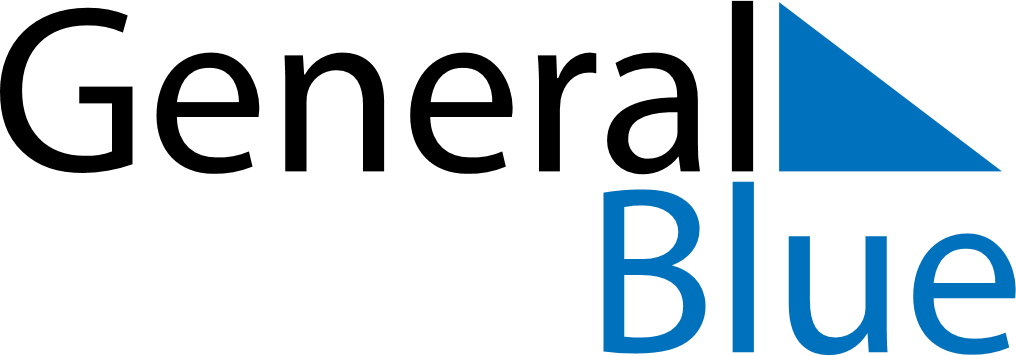 December 2026December 2026December 2026December 2026December 2026December 2026BahrainBahrainBahrainBahrainBahrainBahrainMondayTuesdayWednesdayThursdayFridaySaturdaySunday1234567891011121314151617181920National DayAccession Day2122232425262728293031NOTES